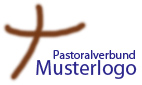  Was muss ich tun?Veranstaltungshinweise veröffentlichenRegelmäßige Gottesdienstzeiten in der Tageszeitung veröffentlichenRegelmäßige Gottesdienstzeiten in der Kirchenzeitung „Der Dom“ veröffentlichen Was muss ich beachten? Weitere Informationen:Unterstützung bei Fragen zu Öffentlichkeitsarbeit und Pressemitteilungen erhalten Sie bei der Pressestelle des Erzbistums Paderborn, E-Mail: Pressestelle@erzbistum-paderborn.de.ChecklisteChecklisteTätigkeitenerledigtAuftrag, eine Pressemitteilung zu erstellen, entgegennehmen (Pfarrer, Pastoralteam, PGR, eventuell auch Verbände usw.) oder aus der Übersicht über zu veröffentlichende Veranstaltungen entnehmen Pressemitteilung formulieren (Was? Wann? Wo? Kosten? Anmeldekontakt?)Pressemitteilung durch Pfarrer oder Auftraggeber freigeben lassenPressemitteilung an die zuständigen Ansprechpartner bei der Presse schicken (i.d.R. per E-Mail)Kontrollieren, ob Pressemitteilung richtig veröffentlicht wurdePressemitteilung archivierenChecklisteChecklisteTätigkeitenerledigtRegionale Zeitungen überprüfen auf Hinweise zu Gottesdiensten (Kirchliche Nachrichten, Hinweise auf … oder ähnliche Rubriken)Bei Änderung der Gottesdienstzeiten oder bei Abweichungen in den Veröffentlichungen von den tatsächlichen Gottesdienstzeiten, Änderungen der jeweiligen Redaktion mitteilenIn der nächsten Veröffentlichung prüfen, ob die angegebenen Gottesdienstzeiten korrekt sindChecklisteChecklisteTätigkeitenerledigtGottesdienstzeiten und Hinweise auf Veranstaltungen zusammenstellenMitteilungen zum entsprechenden Termin an die Bonifatiusdruckerei schickenVeröffentlichung kontrollieren und ggfs. archivierenAbgesprochenes Vorgehen zu diesem Arbeitsbereich:Abgesprochenes Vorgehen zu diesem Arbeitsbereich:1.Zuständig für die Bearbeitung von Pressemitteilungen ist …2.Auf folgende Veranstaltungen soll in der Presse hingewiesen werden: …3.Die Pressemitteilungen sollen an folgende Zeitungen zur Veröffentlichung geschickt werden: ….4.5.6.